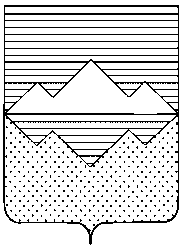 АДМИНИСТРАЦИЯСАТКИНСКОГО МУНИЦИПАЛЬНОГО РАЙОНАЧЕЛЯБИНСКОЙ ОБЛАСТИПОСТАНОВЛЕНИЕОт «28» 05 2013  № 977г. СаткаО внесении изменений в  постановление Администрации  Саткинского муниципального района от 28 мая 2012 года № 790   В соответствии с Федеральным законом от 24 июля 2007 года № 209-ФЗ "О развитии малого и среднего предпринимательства в Российской Федерации",  на основании Устава Саткинского муниципального района ПОСТАНОВЛЯЮ:1. Внести в постановление Администрации  Саткинского муниципального района от 28 мая 2012 года № 790 «Об утверждении Порядка «О предоставлении субсидий субъектам малого и среднего предпринимательства Саткинского муниципального района» в новой редакции» следующие изменения:1)  п. 1.4. раздела 1 изложить в новой редакции:«1.4. Субсидии предоставляются СМСП на возмещение следующих затрат: - субсидирование части затрат, связанных с уплатой лизинговых платежей по договорам лизинга и первого взноса при заключении договора лизинга;- подключение к объектам электросетевого хозяйства;- субсидирование части затрат, связанных с реализацией предпринимательских проектов субъектами молодежного предпринимательства;- субсидирование части затрат, связанных с осуществлением капитальных вложений, за исключением затрат, связанных со строительством, реконструкцией, ремонтом;- субсидирование части затрат, связанных с  реализацией предпринимательских проектов в сфере внутреннего, въездного туризма».2) Раздел 5 изложить в новой редакции:«5. Возмещение затрат, связанных с осуществлением капитальных вложений, за исключением затрат связанных со строительством, реконструкцией, ремонтом».3) п. 5.1. раздела 5 изложить в новой редакции:«5.1. Субсидия на возмещение затрат субъектам малого и среднего предпринимательства, связанных с осуществлением капитальных вложений, за исключением затрат, связанных со строительством, реконструкцией, ремонтом предоставляются единовременно из расчета пятидесяти процентов произведенных СМСП затрат, связанных с осуществлением капитальных вложений за исключением затрат на оплату труда работников, налогов, сборов, пени и пошлин в бюджеты всех уровней и государственные внебюджетные фонды».2. Отделу организационной и контрольной работы Администрации Саткинского муниципального района (Сорокин А.М.) обеспечить опубликование настоящего Постановления в газете «Саткинский рабочий» и на официальном сайте Администрации Саткинского муниципального района.3. Контроль исполнения настоящего постановления возложить на заместителя Главы Саткинского муниципального района по экономике и стратегическому развитию Акбашеву И.В..4. Настоящее постановление вступает в силу с даты подписания.Глава Саткинского муниципального района                                                     А.А. ГлазковСОГЛАСОВАНО:Заместитель Главы по экономикеи стратегическому развитию                                                                                     И.В. АкбашеваИсполняющий обязанности начальникаюридического отдела                                                                                                   Д.А. Васильев                Начальник отдела организационной и контрольной работы                                                                                             Н.П. КорочкинаДиректор МАУ «ЦРП»                                                                                                 В.В. МуравейРассылка: в дело, МАУ «ЦРП».Исполнитель: Васильева Т.В.(35161) 3-37-58